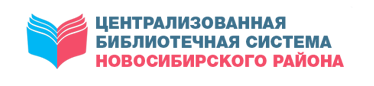 МКУ НОВОСИБИРСКОГО РАЙОНА «ЦБС»ЦЕНТР ПРАВОВОЙ ИНФОРМАЦИИПРАВОВОЙ ДАЙДЖЕСТВЫПУСК 3 (март)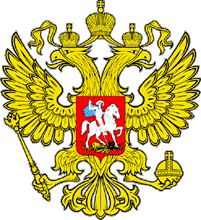 Дайджест содержит статьи по правовой тематике из периодических изданий, находящихся в фонде Центральной районной библиотекиКраснообск2019Близится начало весеннего призываПо законодательству (ст.25 ФЗ «О воинской обязанности и военной службе» от 28.03.98 г. №53) призыв в армию весной начинается 1 апреля и продолжается до 15 июля. В этот период все мужчины призывного возраста, которым в период с января по май текущего года включительно исполнилось 18 лет, а также граждане, которые ранее получили отсрочку от службы ввиду учебы или других уважительных причин, получив повестку из военкомата, обязаны прийти в военный комиссариат для прохождения медкомиссии. Хотелось бы напомнить, что призыв в армию – это комплекс мероприятий, включающих в себя несколько этапов: 1. По достижению 16 лет каждый молодой человек встает на воинский учет и получает приписное свидетельство. 2. Как только призывнику исполняется 18 лет, ему приходит повестка из военкомата явиться на медицинское освидетельствование и заседание призывной комиссии. По итогам прохождения медицинской комиссии им присваиваются категории призывников по состоянию здоровья. Медицинские комиссии в самих военкоматах начали свою работу уже с 1 марта 2019 года. В случае неявки предусмотрена административная и даже уголовная ответственность. 3. После прохождения всех врачей молодому человеку выдают медицинское заключение, с которым он идет в армию. И конечно, надо помнить, что за уклонение от службы в военных силах Российской Федерации предусмотрена уголовная ответственность. Поэтому тем, у кого нет причин на отсрочки, лучше не шутить с законом и военкоматом.Близится начало военного призыва // Приобская правда. – 2019, № 5 (194) (март). – С. 2В болезни и старостиВ Новосибирской области при поддержке областного правительства активно внедряются технологии социальной защиты и поддержки пожилых людейВ регионе решили ввести практику приемных семей для людей старшего возраста. Как сообщили в минтруда и соцразвития Новосибирской области, это является альтернативой проживания в стационарном учреждении и позволяет поддерживать традиции семейной заботы о старшем поколении, налаживать связь поколений, а также поднимает статус пожилого человека в обществе. Выполняя посильную работу по дому, помогая остальным членам приемной семьи вести домашнее хозяйство, пожилой человек обретает интерес к жизни.В настоящее время на территории Новосибирской области в 11 муниципальных районах 42 пожилых человека проживают в 36 приемных семьях. Решение принять в семью одиноко проживающего пожилого человека семьи принимают самостоятельно в рамках оказания безвозмездной помощи.- Решение проблемы социальной защищенности пожилых людей требует более активного участия общества и постоянного поиска новых форм социального обслуживания. В этом случае приемные семьи – одна из стационарозамещающих технологий, позволяющая создать семейное окружение для пожилого человека, решив вопрос психологической реабилитации и оказания социально-бытовых услуг, - сообщил министр труда и социального развития Новосибирской области Ярослав Фролов.Он также отметил, что в таких приемных семьях частыми гостями являются социальные работники и психологи – они помогают создать комфортный климат как для пожилого человека, так и для членов приемной семьи.Кроме того, на базе Обского психоневрологического интерната запустили пилотный проект по уходу за пожилыми людьми с использованием телемедицины. По мнению специалистов, применение на практике телемедицины позволяет не только улучшить качество предоставляемых услуг, но и имеет очевидный экономический эффект.- Осуществляется индивидуальный подход к пациенту, подбор альтернативных изделий, работа в специальной программе, обеспечивающей экономное управление расходными материалами и значительно уменьшающей затраты учреждения, - отметил Ярослав Фролов.В регионе планируется создание ресурсного центра, где специалисты стационарных учреждений будут проходить обучение современным подходам в уходе за тяжелобольными людьми. Здесь же откроют и школу по уходу за пожилыми людьми и инвалидами для родственников.В болезни и старости // Ведомости Законодательного Собрания Новосибирской области. – 2019, № 13 (1686) (28 марта). – С. 2В режиме онлайнВ регионе запущено новое мобильное приложение «МФЦ Новосибирской области».Оно разработано для пользователей iOS и Android и позволяет упростить для заявителей оперативный доступ ко всей информации о государственных и муниципальных услугах, предоставляемых в МФЦ Новосибирской области. С запуском мобильного приложения «МФЦ Новосибирской области» процедура предварительной записи на получение услуг и отслеживание статуса заявления стала еще проще.Как подчеркнули в минэкономразвития региона, мобильное приложение интегрировано с информационной системой электронной очереди МФЦ, поэтому получить талон предварительной записи на выбранную услугу можно прямо в приложении. Пользователь сможет управлять своими талонами, а также настроить удобные параметры уведомлений, чтобы не забыть о предварительной записи.Кроме того, пользуясь приложением, заявитель может в режиме онлайн получать информацию о статусе своего заявления. Например, в момент вызова в окно для получения услуги пользователь видит уведомление в мобильном приложении. Эта опция позволяет предупредить ситуации, когда заявитель не услышал голосовое приглашение-оповещение электронной очереди. Также здесь есть возможность оценки качества предоставленной услуги. Чтобы воспользоваться всеми возможностями мобильного приложения, заявителю необходима регистрация на Едином портале госуслуг. Зарегистрироваться и подтвердить учетную запись можно в любом МФЦ Новосибирской области.Новое мобильное приложение «МФЦ Новосибирской области» уже сейчас можно скачать в Google Play или App Store на телефон либо планшет.В режиме онлайн // Ведомости Законодательного Собрания Новосибирской области. – 2019, № 10 (1683) (07 марта). – С. 19Деньги на «цифру»Компенсации за декодеры и спутниковые антенны получат малоимущие и ветераныС июня 2019 года аналоговое телевещание в нашей области прекратят и заменят его цифровым. Депутаты Заксобрания региона приняли в двух чтениях закон, четко определяющий категории льготников и размер компенсаций.С тем, что цифровое вещание по многим параметрам лучше аналогового, никто не спорит, тем более что этот вопрос решен на государственном уровне, сроки перехода оговорены. Проблема в том, что не у всех жителей Новосибирской области есть современные телевизоры, принимающие цифровой сигнал. Чтобы не оказаться в «белом безмолвии», необходимо купить специальную приставку-декодер. А в ряде населенных пунктов и такими мерами не обойтись — нужна спутниковая антенна и оборудование к ней. Но у тех, у кого нет денег на новый телеприемник, как правило, нет средств и на приобретение декодеров и спутникового оборудования.— Компенсации на приобретение и установку пользовательского оборудования будут выплачиваться следующим категориям граждан. Во-первых, малоимущим, то есть тем, чьи доходы не превышают прожиточный минимум. Во-вторых, ветеранам, инвалидам и участникам Великой Отечественной войны, а также бывшим узникам фашистских концлагерей, — сообщил министр труда и социального развития Новосибирской области Ярослав Фролов. — Компенсация будет выплачиваться в размере реально понесенных затрат, в сумме, не превышающей тысячу рублей, для тех, кто живет в зоне охвата цифрового вещания, и шести тысяч рублей для тех, кто живет вне зоны охвата.Суммы компенсаций выбраны неслучайно. Комплект оборудования для приема спутникового сигнала стоит в среднем 4,5 тысячи рублей, и еще в 1,5 тысячи обойдется его монтаж. Цены на приставки-декодеры для приема «цифры» колеблются от 750 до 1 500 рублей. По словам Ярослава Фролова, на компенсацию могут рассчитывать примерно 37,5 тысячи малоимущих, 34 тысячам из них необходим декодер и 3,5 тысячи — спутниковая антенна. Кроме того, в регионе проживает около 1 800 ветеранов войны и узников концлагерей, которые также могут рассчитывать на компенсацию. Бюджету это обойдется в 57,4 миллиона рублей.— Эта компенсация единовременная. Она рассчитана на обеспечение доступа сигнала эфирной цифровой трансляции только для жилых помещений. Если несколько членов семьи, проживающие в доме или квартире, являются малоимущими, компенсация будет только одна, — уточнил председатель комитета по социальной политике, здравоохранению, охране труда и занятости населения Законодательного собрания Новосибирской области Игорь Гришунин. — После принятия закона выйдет дополнительное постановление правительства Новосибирской области, где пошагово будет расписан весь порядок — как эта помощь будет оказываться.Инна ВолошинаКОММЕНТАРИИАндрей ТРАВНИКОВ, губернатор Новосибирской области:— Необходимость поддержки не требует дополнительных обоснований. Поддержка будет адресная, ее получат те семьи, у которых доход ниже прожиточного минимума. Кроме того, есть категории, которые будут поддерживаться независимо от дохода. Это, например, ветераны Великой Отечественной войны, узники концлагерей. После принятия закона нам предстоит разработать и принять подзаконные акты на уровне правительства региона. Все процедуры мы успеваем завершить до перехода Новосибирской области на цифровое вещание. Соответственно, те льготники, которые приобретут оборудование как цифрового эфирного вещания, так и спутникового, смогут претендовать на компенсацию своих расходов.
Андрей ШИМКИВ, председатель Законодательного собрания Новосибирской области:
— Сегодня мы поддержали закон, гарантирующий компенсацию затрат на приобретение и установку пользовательского оборудования тем категориям населения, которым федеральное правительство рекомендовало оказать финансовую помощь. Однако на рабочей группе депутаты рассматривали возможность расширения этого перечня. Мы считаем, что к выплате компенсаций надо подходить индивидуально. Может быть, кто-то из людей, относящихся к перечисленным в законе категориям, не нуждается в помощи. В доме, например, уже есть новый телевизор, принимающий цифровое вещание. А помощь, возможно, необходима соседу-инвалиду, доходы которого превышают прожиточный минимум, но не позволяют купить требуемое оборудование. Повторю, подход должен быть индивидуальный и адресный.Волошина, И. Деньги на «цифру» / И. Волошина // Советская Сибирь. – 2019, № 10 (27634) (06 марта). – С. 6Долги наши тяжкиеОчередной материал в рамках совместного проекта Уполномоченного по правам человека в НСО и газеты «Ведомости» разъясняет, как можно уменьшить процент взыскания по исполнительному листу в связи с невозможностью оплаты ежемесячных платежей по кредиту.Как правило, на момент предоставления кредита имущественное положение находилось в нормальном состоянии и размер ежемесячных платежей полностью устраивал человека. Но в любой момент может произойти что угодно — например, можно потерять работу, заболеть, может уменьшиться доход и так далее. Представители банковских организаций или даже коллекторы начнут звонить и требовать погасить просроченную задолженность.Оказавшись в ситуации, которая привела к невозможности исполнять финансовые обязательства, не следует отчаиваться. Действительно, если человек перестаёт платить по кредиту, то, скорее всего, банк обратится в суд с требованием взыскать задолженность по кредитному договору.Должник вправе обжаловать в судебном порядке решение о взыскании с должника задолженности. Для этого нужно подготовить в суд жалобу на указанное решение и указать в жалобе, с чем именно должник не согласен, приложить все необходимые документы и направить в суд, вынесший решение. После вступления решения суда в законную силу, истцу будет выдан исполнительный лист о взыскании с должника долга. Исполнительный лист предъявляется в службу судебных приставов. Для того чтобы приставу-исполнителю исполнить требования, содержащиеся в исполнительном документе, ему необходимо направить запросы в регистрационные органы на предмет наличия у должника имущества (квартира, автомобиль, заработная плата, пенсия и так далее). Если судебный пристав-исполнитель обратил взыскание на доход в размере 50% (закон допускает удерживать из зарплаты не более 50%), будь то пенсия или заработная плата, то должник имеет право уменьшить размер удержаний.Уменьшить размер удержаний по исполнительному листу возможно несколькими способами:обратиться с заявлением на имя старшего судебного пристава структурного подразделения, в котором возбуждено исполнительное производство о снижении размера удержаний (заявление должно быть обоснованным);обратиться в суд, вынесший решение, с заявлением об изменении порядка и способа исполнения решения суда.Закон допускает основания, по которым возможно снизить размер удержаний через суд:Состояние здоровья должника или близких родственников. Если у должника ухудшилось здоровье и он может подтвердить это в суде документально, это будет являться одним из оснований для уменьшения удержаний по исполнительному листу. Также фактом, имеющим весомое значение, будет являться заболевание или инвалидность близкого родственника, находящегося у должника на иждивении, в связи с которым он вынужден нести большие расходы;наличие на иждивении несовершеннолетних детей;отсутствие или потеря работы;оставшийся доход после удержания из зарплаты или пенсии меньше прожиточного минимума. Приведённые основания не являются исчерпывающими и в каждом конкретном случае зависят от многих факторов.Важно отметить, что должнику необходимо посещать все судебные заседания и внимательно изучать доказательства, положенные в основу требований банка о взыскании задолженности. Очень часто бывает, что банк неверно рассчитывает сумму задолженности и требует с клиента большую сумму.Должнику следует обратить внимание и проверить расчёт задолженности на предмет соответствия его ст. 319 Гражданского кодекса Российской Федерации (очерёдность погашения требований по денежному обязательству). В большинстве случаев в кредитном договоре содержится условие об уплате неустоек в случае несвоевременного исполнения обязательств по оплате кредита. Закон допускает снижение неустоек в разумных пределах, поэтому должнику следует заявлять ходатайство в суде о применении ст. 333 Гражданского кодекса Российской Федерации о снижении неустоек.Воспользовавшись этим правом, должник сможет частично, а возможно, даже более существенно уменьшить долг.Долги наши тяжкие // Ведомости Законодательного Собрания Новосибирской области. – 2019, № 12 (1685) (21 марта). – С. 19Доступ инвалидов к информацииОбеспечение беспрепятственного доступа инвалидов к информации закреплено в статье 14 Федерального закона от 24 ноября 1995 г. № 181-ФЗ «О социальной защите инвалидов в Российской Федерации». Право на получение необходимой информации гарантирует инвалидам государство. Прежде всего это касается инвалидов по зрению, нарушению слуха и речи.Обеспечение выпуска литературы для инвалидов по зрению является расходным обязательством Российской Федерации. Приобретение периодической, научной, учебно-методической, справочно-информационной и художественной литературы для инвалидов, образовательных организаций, библиотек, находящихся в ведении субъектов Российской Федерации, и муниципальных образовательных организаций является расходным обязательством субъектов Российской Федерации, для муниципальных библиотек – расходным обязательством органа местного самоуправления.Закон признает русский жестовый язык языком общения при наличии нарушений слуха и речи, в том числе в сферах устного использования государственного языка Российской Федерации. В настоящее время широко используется система субтитрирования или сурдоперевода телевизионных программ, видеофильмов. Помощь в получении услуг по сурдопереводу, тифлосурдопереводу, предоставлении сурдотехники, обеспечении тифлосредствами оказывают органы государственной власти и органы местного самоуправления.Доступ инвалидов к информации // Ведомости Законодательного Собрания Новосибирской области. – 2019, № 12 (1685) (21 марта). – С. 22Запрещенная рекламаС 11.11.2018 вступили в силу изменения в Федеральный закон от 13.03.2006 № 38-ФЗ «О рекламе», согласно которым введен запрет на распространение рекламы об оказании услуг по подготовке и написанию выпускных квалификационных работ, научных докладов об основных результатах подготовленных научно-квалификационных работ (диссертаций) и иных работ, предусмотренных государственной системой научной аттестации или необходимых для прохождения обучающимися промежуточной или итоговой аттестации.Статьей 7 Федерального закона от 13.03.2006 № 38-ФЗ «О рекламе» также установлен запрет на распространение рекламы: 1) товаров, производство и (или) реализация которых запрещены законодательством Российской Федерации; 2) наркотических средств, психотропных веществ и их прекурсоров, растений, содержащих наркотические средства или психотропные вещества либо их прекурсоры, и их частей, содержащих наркотические средства или психотропные вещества либо их прекурсоры; 3) взрывчатых веществ и материалов, за исключением пиротехнических изделий; 4) органов и (или) тканей человека в качестве объектов купли-продажи; 5) товаров, подлежащих государственной регистрации, в случае отсутствия такой регистрации; 6) товаров, подлежащих обязательной сертификации или иному обязательному подтверждению соответствия требованиям технических регламентов, в случае отсутствия такой сертификации или подтверждения такого соответствия, а также работ или услуг по оценке (подтверждению) соответствия, в том числе по приему и рассмотрению документов, необходимых для выполнения указанных работ и (или) оказания услуг, осуществляемых лицами, не имеющими аккредитации в национальной системе аккредитации (в случае, если получение такой аккредитации предусмотрено законодательством Российской Федерации), либо аккредитованными лицами, но без указания наименования аккредитованного юридического лица или фамилии, имени и (если имеется) отчества аккредитованного индивидуального предпринимателя и уникального номера записи об аккредитации в реестре аккредитованных лиц; 7) товаров, на производство и (или) реализацию которых требуется получение лицензий или иных специальных разрешений, в случае отсутствия таких разрешений; 8) табака, табачной продукции, табачных изделий и курительных принадлежностей, в том числе трубок, кальянов, сигаретной бумаги, зажигалок; 9) медицинских услуг по искусственному прерыванию беременности. Частью 1 статьи 14.3 Кодекса об административных правонарушениях РФ установлена административная ответственность за нарушение рекламодателем, рекламопроизводителем или рекламораспространителем законодательства о рекламе. Распространение рекламы в нарушение вышеуказанных требований влечет наступление административной ответственности, предусмотренной ч. 1 ст. 14.3. КоАП РФ, и назначение наказания в виде административного штрафа на граждан в размере от двух тысяч до двух тысяч пятисот рублей; на должностных лиц — от четырех тысяч до двадцати тысяч рублей; на юридических лиц — от ста тысяч до пятисот тысяч рублей. В случае выявления рекламы, запрещенной к распространению с соответствующим заявлением о привлечении к ответственности, необходимо обращаться в управление федеральной антимонопольной службы. Помощник прокурора Новосибирского района юрист 2 класса Надежда ОчироваОчирова, Н. Запрещенная реклама / Надежда Очирова // Новосибирский район – территория развития. – 2019, № 9 (246) (06 марта). – С. 4Обеспечение доступа инвалидов к объектам инфраструктурыОбеспечение беспрепятственного доступа инвалидов к объектам социальной, инженерной и транспортной инфраструктуры гарантирует статья 15 Федерального закона от 24 ноября 1995 г. № 181-ФЗ «О социальной защите инвалидов в Российской Федерации».Обязанности по обеспечению условий доступности различных объектов для инвалидов возложены на федеральные органы государственной власти, органы государственной власти субъектов Российской Федерации, органы местного самоуправления, организации независимо от их организационно-правовых форм.Доступ без препятствий должен быть организован к жилым, общественным и производственным зданиям, строениям и сооружениям, включая те, в которых расположены физкультурно-спортивные организации, организации культуры и другие организации.Условия для беспрепятственного пользования транспортом должны обеспечивать возможность самостоятельной посадки и высадки инвалидов, в том числе с использованием кресла-коляски.Звуковые сигналы должны дублировать световые сигналы светофоров и устройств, регулирующих движение пешеходов через транспортные коммуникации. Важным моментом является дублирование необходимой для инвалидов звуковой и зрительной информации, а также надписей, выполненных рельефно-точечным шрифтом Брайля.Строительство и реконструкция зданий, сооружений и их комплексов, а также разработка и производство транспортных средств общего пользования, средств связи и информации без приспособления указанных объектов для беспрепятственного доступа к ним инвалидов и использования их инвалидами не допускаются.Обеспечение доступа инвалидов к объектам инфраструктуры // Ведомости Законодательного Собрания Новосибирской области. – 2019, № 13 (1686) (28 марта). – С. 21По соглашению или через судОчередной материал в рамках совместного проекта Уполномоченного по правам человека и газеты «Ведомости» разъясняет, как определяется порядок общения родителей с ребенком после развода.При расторжении брака у родителей, имеющих совместного ребёнка, нередко возникают споры о порядке общения с ребёнком.В соответствии со статьёй 66 Семейного кодекса Российской Федерации родитель, проживающий отдельно от ребёнка, имеет право на общение с ним, участие в его воспитании и решении вопросов получения ребёнком образования. Родитель, с которым проживает ребёнок, не должен препятствовать общению ребёнка с другим родителем, если такое общение не причиняет вред физическому и психическому здоровью ребёнка, его нравственному развитию.Порядок общения ребёнка и бывших супругов может быть установлен на основании соглашения между родителями или — при наличии спора — на основании решения суда.Соглашение о месте жительства ребёнка и о порядке осуществления родительских прав заключается между родителями в письменном виде.Соглашение в обязательном порядке должно содержать в себе следующие условия:место жительство ребёнка;с кем из родителей ребёнок будет проживать;условия (место, время и порядок общения), на которых бывшие супруги будут осуществлять общение с ребёнком. Кроме того, согласно статье 57 Семейного кодекса ребёнок вправе выражать своё мнение при решении в семье любого вопроса, затрагивающего его интересы, а также быть заслушанным в ходе любого судебного или административного разбирательства. Учёт мнения ребёнка, достигшего возраста 10 лет, обязателен, за исключением случаев, когда это противоречит его интересам.Соглашение о месте жительства ребёнка и о порядке осуществления родительских прав приобретает юридическую силу с момента подписания его родителями ребёнка. Необходимо отметить, что нотариальное удостоверение соглашения не требуется, но возможно.В случае возникновения спора между родителями по вопросам места жительства ребёнка и порядке осуществления родительских прав по заявлению родителей или одного заинтересованного родителя порядок общения бывших супругов с ребёнком может быть установлен в судебном порядке.Согласно статье 78 Семейного кодекса Российской Федерации при рассмотрении судом споров, связанных с воспитанием детей, независимо от того, кем предъявлен иск в защиту ребёнка, к участию в деле должен быть привлечён орган опеки и попечительства. Орган опеки и попечительства обязан провести обследование условий жизни ребёнка и лица (лиц), претендующего на его воспитание, и представить суду акт обследования и основанное на нём заключение по существу спора.Исковое заявление предъявляется в федеральный районный суд по месту жительства ответчика. В исковом заявлении должны быть указаны требования о периоде времени, периодичности и территории, на которой должно происходить общение с ребёнком.Дополнительно в исковое заявление могут быть включены требования о месте проживания ребёнка и порядке общения в каникулярные, отпускные периоды времени родителей ребёнка.Органы опеки и попечительства ко дню рассмотрения гражданского дела в суде обязаны обследовать условия жизни родителей, претендующих на воспитание ребёнка, и представить акты обследования суду.В соответствии с п. п. 15 п. 1 ст. 333.36 Налогового кодекса Российской Федерации, Федерального закона от 24.07.1998 №124-ФЗ «Об основных гарантиях прав ребёнка в Российской Федерации» исковое заявление о порядке общения с ребёнком при подаче в суд госпошлиной не облагается.Согласно обзору судебной практики, при определении порядка общения ребёнка учитываются следующие факторы:возраст ребёнка, состояние здоровья ребёнка;привязанность ребёнка к каждому из родителей;наличие либо отсутствие условий для воспитания и развития ребёнка;режим дня ребёнка;режим работы родителей;удалённость места жительства родителя, который требует установить порядок общения с ребёнком, от места жительства ребёнка;длительность периода, в течение которого ребёнок не общался с родителем. По требованию одного из родителей суд может определить порядок осуществления родительских прав на период до вступления в силу окончательного решения суда. Вступление в силу окончательного решения суда отменяет действие данного определения.Определив порядок общения бывших супругов с ребёнком, суд предупреждает второго родителя о возможных последствиях невыполнения решения суда. При злостном невыполнении решения о порядке общения суд по требованию бывшего супруга, проживающего отдельно от ребёнка, может вынести решение о передаче ребёнка ему, исходя из интересов ребёнка и с учётом его мнения.В случае невыполнения родителем, с которым проживает ребёнок, решения суда второй родитель может обратиться с заявлением в службу судебных приставов для его принудительного исполнения.По соглашению или через суд // Ведомости Законодательного Собрания Новосибирской области. – 2019, № 11 (1684) (14 марта). – С. 19Прокуратура информируетВ связи с сезонным ростом заболеваемости острыми респираторно-вирусными инфекциями и регистрацией случаев гриппа в Новосибирской области, актуальным является вопрос о правовых основаниях для введения карантина в дошкольных образовательных учреждениях. Согласно Федеральному закону «О санитарно-эпидемиологическом благополучии населения» ограничительные мероприятия, а именно карантин, вводятся или отменяются решением органа местного самоуправления на основании предложений, предписаний главных государственных санитарных врачей и их заместителей. Так, в соответствии с п. 9.7 Санитарных правил СП 3.1.2.3117-13 «Профилактика гриппа и других острых респираторных вирусных инфекций» дополнительные санитарно-противоэпидемические, профилактические мероприятия по предупреждению распространения гриппа и ОРВИ на территории субъекта Российской Федерации, а также в учреждениях, организациях включают введение ограничительных мероприятий как в целом по субъекту Российской Федерации, так и избирательно в муниципальных образованиях (городах, районах при отсутствии превышения в целом по субъекту) при превышении порогового уровня заболеваемости гриппом среди совокупного населения более 20 %. В силу п. 43 приказа Минздравсоцразвития России от 29.06.2011 № 624н «Об утверждении Порядка выдачи листков нетрудоспособности» при карантине листок нетрудоспособности по уходу за ребенком до 7 лет, посещающим дошкольное образовательное учреждение, выдается лечащим врачом, который осуществляет наблюдение за ребенком, одному из работающих членов семьи (опекуну) на весь период карантина, установленного на основании решения органа местного самоуправления, который подлежит оплате работодателем в соответствии с действующим законодательством. Таким образом, один из родителей (другой член семьи/опекун) ребенка до 7 лет, посещающего дошкольное образовательное учреждение, может оформить больничный по карантину. Евгений Климович, помощник прокурора Новосибирского районаКлимович, Е. Прокуратура информирует / Е. Климович // Новосибирский район – территория развития. – 2019, № 12 (249) (27 марта). – С. 8Расселять будут по-новомуС нынешнего года в России заработала новая программа переселения граждан из ветхого и аварийного жилья. Теперь за лишние метры новоселам придется доплачивать из собственного кармана. Есть и другие изменения.Пожалуй, главное новшество состоит в том, что гражданам будет предоставлена возможность самим реконструировать свой дом или снести старый и на его месте построить новый. Причем на время строительства людей должны обеспечить жильем из маневренного фонда. Кроме того, собственники могут продать единым лотом все помещения ветхого дома и возложить на инвестора обязанности по его реконструкции или сносу и строительству нового здания. При этом жильцы должны будут получить деньги или жилье в новом доме пропорционально площадям, которые они занимали в старом.Главный принцип предоставления нового жилья — «метр в метр» сохранили в новой редакции закона. Иными словами, если у семьи была, скажем, старая двушка площадью 45 квадратных метров, можно рассчитывать на такую же, причем в границах того же населенного пункта. А вот если предоставляемая квартира окажется больше, за лишние метры придется доплачивать из собственного кармана. Это же касается и расположения жилья. Если семья не хочет переселяться из обжитого района на край географии — пожалуйста, но за свой счет.Напомним, что только в Новосибирске сегодня 174 аварийных дома, в которых проживают 4 914 человек, площадь жилого фонда составляет 72 тысячи квадратных метров. Чтобы расселить их, надо примерно 4 миллиарда рублей.Инна ВолошинаВолошина, И. Расселять будут по-новому / Инна Волошина // Советская Сибирь. – 2019, № 12 (27636) (20 марта). – С. 21Сразу в двух чтениях утвержден законопроект о поддержке садоводов и огородниковНеобходимость в таком законе возникла из-за изменений, внесенных в федеральное законодательство. Напомним, раньше на помощь государства могли рассчитывать лишь городские дачники. Согласно новому закону теперь совершенно неважно, где живут люди, занимающиеся садоводством и огородничеством для собственных нужд, — все они в равной мере могут рассчитывать на поддержку.По словам министра сельского хозяйства Новосибирской области Евгения Лещенко, садоводам и огородникам будут предоставляться субсидии на следующие цели: развитие инженерной инфраструктуры, землеустройство, строительство и ремонт объектов общего пользования (в первую очередь дорог). Кроме того, они будут получать различную информационную и консультационную поддержку. Также закон дает правительству региона право вводить дополнительные меры поддержки, если в том будет нужда.— Рассматриваемый законопроект можно отнести к числу важнейших, поскольку по России в целом до 60 процентов населения являются дачниками. Что же касается Новосибирской области, то на ее территории в настоящее время функционирует 1 366 садоводческих, огороднических и дачных некоммерческих объединений граждан, получивших в прошлом году государственную поддержку в размере порядка 20 миллионов рублей, — отметил депутат Глеб Поповцев. — Сегодня основная роль отводится межеванию и кадастру. Получая серьезную господдержку, садоводы имеют возможность провести инвентаризацию земель. Это важно, потому что неиспользуемые, зарастающие земли не только настоящий бич садовых некоммерческих товариществ, это еще и пожароопасные участки в летнее время.Инна ВолошинаВолошина, И. Сразу в двух чтениях утвержден законопроект о поддержке садоводов и огородников / Инна Волошина // Советская Сибирь. – 2019, № 10 (27634) (06 марта). – С. 6Старуха-процентщица отдыхаетКогда и кто сможет осложнить жизнь микрофинансовым организациям?После рейдов общественников и депутатов по торговым павильонам и киоскам Новосибирска выяснилось, что организации, которые выдают населению микрозаймы на кабальных условиях, нарушают законодательство.Напомним, недавно Президент РФ Владимир Путин призвал ужесточить законодательство в отношении МФО, заметив, что старуха-процентщица (в романе Достоевского «Преступление и наказание». — Прим. автора) была скромнее.Ростовщики никого не боятся?Действительно, как правило, люди, оказавшиеся в сложной жизненной ситуации, берут в кредит небольшие суммы, 5–10 тысяч рублей, например на лекарства, оплату ЖКХ или даже на продукты, но быстро попадают в долговую кабалу. Ведь сумма долга стремительно увеличивается. К слову, с 1 января 2019 года ставку по микрокредитам в РФ ограничили 1,5 процента в день (или 547,5 процента в год), до этого она доходила до 800 процентов в год.Но пока законодатели федерального уровня не отменили финансовое рабство, поэтому депутаты Законодательного собрания Новосибирской области решили усложнить жизнь современным ростовщикам.Они даже не имеют лицензииНародные избранники по следам общественников провели проверки микрофинансовых организаций, которые расположены в нестационарных объектах — павильонах и киосках привокзальной площади в Центральном округе, а также в Ленинском и Октябрьском районах Новосибирска. В мегаполисе выявлено 55 организаций, которые выдают населению микрозаймы.— Выяснилось, что практически все микрофинансовые организации незаконно занимают торговые площади, причем зачастую вообще не имея даже лицензии на финансовую деятельность, — сообщила заместитель председателя комитета Заксобрания по транспортной, промышленной и информационной политике Елена Тырина. — В кадастровой карте мэрии, которая есть в открытом доступе, указаны адреса и назначения земельных участков. Во время проверок мы просили показать нам договоры аренды, но не получили их. Представители ссылались на головные предприятия, которые, как правило, находятся в другом регионе. Договоров аренды у них нет, то есть налицо нецелевое использование земельных участков. Информацию об этом еще в ноябре прошлого года мы направили в мэрию и прокуратуру.По словам депутата, вскоре пришел ответ из мэрии с обещанием «взять под особый контроль». Однако повторные проверки, которые народные избранники провели в тех же местах уже в этом году, показали, что ничего не изменилось.Почему не меняетсяЧлен комиссии Заксобрания по взаимодействию с правоохранительными органами и противодействию коррупции Алексей Александров прокомментировал ситуацию:— В феврале мы проверили те же объекты, но все осталось по-старому. Непонятно, почему нет должного контроля за тем, как используется земля, которую власть выдала в аренду? Мы готовим обращение к мэру Новосибирска от «Народного контроля».Депутат Алексей Андреев рассказал, что уже длительное время безуспешно борется за закрытие игрового клуба и микрофинансовой организации в своем округе — на улице Ветлужской.— Люди жалуются, я по их просьбе подключился, — пояснил депутат. — Полиция закрывала эти организации, но ненадолго. Хотя там еще и правила пожарной безопасности нарушают. А если случится трагедия? Я подготовил необходимые документы и сделал запрос в управление по жилищным вопросам мэрии, но ничего не меняется. Я не понимаю — почему?Как отменить долговое рабство?Как выяснилось, местной власти не хватает полномочий. Заместитель руководителя департамента земельных отношений мэрии Новосибирска Адам Агузаров объяснил, что контролировать размещение нестационарных объектов должны районные администрации, на чьей территории они находятся.— Если договор аренды подразу­мевает торговую деятельность, а на самом деле там выдаются микрозаймы, то это нарушение. Необходимо принимать меры воздействия в соответствии с полномочиями, — уточнил он.Но микрофинансовые организации никого особо не боятся, пользуясь несовершенством российского законодательства. По словам Адама Агузарова, сегодня с нарушителей можно взыскать штраф за нецелевое использование земли, но эта сумма для них необременительна, ведь ее считают с момента выявления нарушения, хотя до этого фирма могла «сидеть» на этом месте годами. И все же есть способ перекрыть ростовщикам кислород.— После повторного нарушения можно через суд расторгнуть договор аренды и вообще демонтировать объект, — продолжает представитель мэрии. — Мы готовы взять шефство над администрациями районов, хоть это в наши прямые обязанности не входит.В итоге депутаты Заксобрания приняли решение создать подгруппу по контролю за деятельностью микрофинансовых организаций. Перед ней стоит задача разработать четкий механизм, чтобы при первом нарушении штрафовать, а при повторном — расторгать договор аренды. Народные избранники планируют действовать в тесном сотрудничестве с мэрией и районными администрациями, на чьей территории есть микрофинансовые организации.— К сожалению, вообще прикрыть их не в наших силах — это полномочия федерального уровня, — прокомментировал председатель комиссии Законодательного собрания по взаимодействию с правоохранительными органами и противодействию коррупции Александр Шпикельман, — но мы намерены взять под контроль их деятельность, руководствуясь российским и областным законодательством.Эльвира НовиковаНовикова, Э. Старуха-процентщица отдыхает / Эльвира Новикова // Советская Сибирь. – 2019, № 13 (27637) (27марта). – С. 6Тарифный сентябрьКак еще можно снизить «мусорные» тарифы, кроме отмены НДС?Только третий месяц Новосибирская область, как и вся страна, живет с новыми тарифами за вывоз мусора – как и с самой новой системой этого вывоза. Но голоса о том, что тариф в 92 рубля с человека слишком велик, звучат все громче.К пожеланиям об отмене НДС на вывоз мусора добавляется еще одно: тарифы должны определяться исходя из местных особенностей каждого района.Руководитель департамента по тарифам областного правительства Гарей Асмодьянов на заседании строительного комитета заксобрания подтвердил: такая возможность в законе есть. Для этого надо только, чтобы региональный оператор вел учет доходов и расходов по каждому муниципальному образованию.- Поэтому мы – министерство и депутаты – решили, что займемся экономическим анализом ситуации с вывозом мусора. Проанализируем, как работает система, как удаленность населенного пункта может повлиять на снижение тарифа, возможно ли дифференцировать физических и юридических лиц. Объем работы громадный, делать ее надо на местах, причем к ней должны подключиться и главы районов, - прокомментировал председатель комитета Евгений Покровский.Сбор материала и его анализ планируют закончить к сентябрю, тогда же рассмотреть его на комитете, чтобы уже на октябрьскую сессию заксобрания вынести конкретные предложения по изменению тарифов или другим вариантам облегчения тарифного бремени.А вот с отменой НДС на мусорные тарифы, которая сразу снизила бы их размер в Новосибирской области на 15 рублей, придется подождать. Планировалось, что этот вопрос Госдума рассмотрит 21 марта. Однако Совет Думы решил перенести рассмотрение законопроекта на более поздний срок. Какой именно – в нижней палате парламента не уточнили.Тарифный сентябрь // Ведомости Законодательного Собрания Новосибирской области. – 2019, № 13 (1686) (28 марта). – С. 12